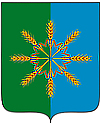 Администрация Новозыбковского районаР А С П О Р Я Ж Е Н И Еот «26» декабря 2016 г.                                                                                                 № 243-рОб  ограничении   движения   автотранспортав местах проведения Новогодних мероприятийна   территории   Новозыбковского   района	В целях предотвращения дорожно – транспортных происшествий в связи с проведением массовых новогодних мероприятий 01.01.2017г. и недопущения несанкционированного въезда транспортных средств в зоны проведения праздничных мероприятий с массовым скоплением людей на территории Новозыбковского района:1. Рекомендовать главам сельских поселений ограничить движение транспортных средств в местах проведения праздничных мероприятий с массовым участием людей, при необходимости организовать обустройство искусственных преград, заграждений и иных средств блокирования въездов (путем выставления большегрузной техники, заградительных блоков и т.д.) на путях подхода к местам проведения праздничных мероприятий.2. Рекомендовать  начальнику  МО МВД России «Новозыбковский» (Глазунов Д.Н.)  оказать содействие главам сельских поселений в проведении мероприятий по ограничению движения транспортных средств.3. Рекомендовать руководителям сельхозпредприятий оказывать содействие главам сельских поселений в проведении мероприятий по обустройству искусственных преград, заграждений и иных средств блокирования въездов, путем предоставления необходимой техники.4. Настоящее распоряжение разместить на официальном сайте администрации Новозыбковского района.5. Контроль за исполнением настоящего распоряжения возложить на заместителя главы администрации района Хохлова А.Н..Глава администрации района 				                                В.А. ШинкоренкоА.П. Сердюков56921 